ΘΕΜΑ: 	«Πρόσκληση εκδήλωσης ενδιαφέροντος και κατάθεσης οικονομικής προσφοράς για την πραγματοποίηση ημερήσιας εκδρομής στην Άφυτο-Καλλιθέα Χαλκιδικής»O Διευθυντής του 1ου ΕΠΑΛ Λαγκαδά προσκαλεί Γραφεία Γενικού Τουρισμού, με ειδικό σήμα και άδεια λειτουργίας από τον ΕΟΤ σε ισχύ, να καταθέσουν στο σχολείο, κατά το χρονικό διάστημα από 6 Απριλίου 2015 έως και 23 Απριλίου 2015 ώρα 13:00, κλειστές προσφορές σχετικά με την πραγματοποίηση ημερήσιας εκδρομής  στα πλαίσια Περιβαλλοντικών Προγραμμάτων και σύμφωνα με τα ακόλουθα:Προορισμός: Άφυτος – Καλλιθέα Χαλκιδικής Διάρκεια: ΗμερήσιαΗμερομηνία:  28/04/2015Αριθμός συμμετεχόντων μαθητών (εκτιμώμενος): από 45-65Αριθμός συνοδών καθηγητών/-τριών: 8 Μέσο μεταφοράς: Ένα (1) διώροφο λεωφορείο ή ένα (1) μονοόροφο (χωριστές προσφορές) Αναχώρηση: 08:45 π.μ. από τον χώρο του σχολείουΕπιστροφή: 19:00 μ.μ. στο χώρο του σχολείου Απαραίτητοι όροι:Υποχρεωτική ασφάλιση αστικής ευθύνης και ευθύνης διοργανωτή σύμφωνα με την κείμενη νομοθεσία.Ασφάλιση που θα καλύπτει τα έξοδα σε περίπτωση ατυχήματος ή ασθένειας μαθητή ή συνοδού καθηγητή.  Παροχή σύγχρονων λεωφορείων σε άρτια κατάσταση διαθέσιμα στους μαθητές καθ’ όλη τη διάρκεια της εκδρομής.Υπεύθυνη δήλωση του τουριστικού γραφείου ότι διαθέτει ειδικό σήμα λειτουργίας και ότι βρίσκεται σε ισχύ.Οι προσφορές θα πρέπει:Στο κείμενο της προσφοράς να καταγράφεται ρητά η συνολική τιμή του ταξιδιού με ΦΠΑ, με όλους τους απαιτούμενους κατά περίπτωση φόρους.Οι αναλυτικοί όροι της εκδρομής και τα αποδεικτικά έγγραφα για τις ανωτέρω περιγραφόμενες  παροχές θα συμπεριληφθούν στο ιδιωτικό συμφωνητικό που θα υπογραφεί με το ταξιδιωτικό γραφείο που θα επιλεγεί.Ως εγγύηση για τη διασφάλιση των όρων του συμφωνητικού, σε συμφωνία και με το ταξιδιωτικό γραφείο, θα κρατηθεί ένα ποσό από το συνολικό που θα αποδοθεί μετά το τέλος της εκδρομής και την επιστροφή των μαθητών στο σχολείο.Ο Διευθυντής του 1ου ΕΠΑΛ ΛαγκαδάΤσοσκούνογλου Γεώργιος ΠΕ03ΕΛΛΗΝΙΚΗ ΔΗΜΟΚΡΑΤΙΑ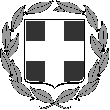 ΥΠΟΥΡΓΕΙΟ ΠΟΛΙΤΙΣΜΟΥΠΑΙΔΕΙΑΣ ΚΑΙ ΘΡΗΣΚΕΥΜΑΤΩΝΠΕΡΙΦΕΡΕΙΑΚΗ Δ/ΝΣΗ Π/ΘΜΙΑΣ & Δ/ΘΜΙΑΣ. ΕΚΠ/ΣΗΣ ΚΕΝΤΡΙΚΗΣ ΜΑΚΕΔΟΝΙΑΣΔ/ΝΣΗ Δ/ΘΜΙΑΣ ΕΚΠ/ΣΗΣ ΔΥΤΙΚΗΣ ΘΕΣ/ΝΙΚΗΣΛαγκαδάς  03/04/2015ΕΛΛΗΝΙΚΗ ΔΗΜΟΚΡΑΤΙΑΥΠΟΥΡΓΕΙΟ ΠΟΛΙΤΙΣΜΟΥΠΑΙΔΕΙΑΣ ΚΑΙ ΘΡΗΣΚΕΥΜΑΤΩΝΠΕΡΙΦΕΡΕΙΑΚΗ Δ/ΝΣΗ Π/ΘΜΙΑΣ & Δ/ΘΜΙΑΣ. ΕΚΠ/ΣΗΣ ΚΕΝΤΡΙΚΗΣ ΜΑΚΕΔΟΝΙΑΣΔ/ΝΣΗ Δ/ΘΜΙΑΣ ΕΚΠ/ΣΗΣ ΔΥΤΙΚΗΣ ΘΕΣ/ΝΙΚΗΣΕΛΛΗΝΙΚΗ ΔΗΜΟΚΡΑΤΙΑΥΠΟΥΡΓΕΙΟ ΠΟΛΙΤΙΣΜΟΥΠΑΙΔΕΙΑΣ ΚΑΙ ΘΡΗΣΚΕΥΜΑΤΩΝΠΕΡΙΦΕΡΕΙΑΚΗ Δ/ΝΣΗ Π/ΘΜΙΑΣ & Δ/ΘΜΙΑΣ. ΕΚΠ/ΣΗΣ ΚΕΝΤΡΙΚΗΣ ΜΑΚΕΔΟΝΙΑΣΔ/ΝΣΗ Δ/ΘΜΙΑΣ ΕΚΠ/ΣΗΣ ΔΥΤΙΚΗΣ ΘΕΣ/ΝΙΚΗΣΕΛΛΗΝΙΚΗ ΔΗΜΟΚΡΑΤΙΑΥΠΟΥΡΓΕΙΟ ΠΟΛΙΤΙΣΜΟΥΠΑΙΔΕΙΑΣ ΚΑΙ ΘΡΗΣΚΕΥΜΑΤΩΝΠΕΡΙΦΕΡΕΙΑΚΗ Δ/ΝΣΗ Π/ΘΜΙΑΣ & Δ/ΘΜΙΑΣ. ΕΚΠ/ΣΗΣ ΚΕΝΤΡΙΚΗΣ ΜΑΚΕΔΟΝΙΑΣΔ/ΝΣΗ Δ/ΘΜΙΑΣ ΕΚΠ/ΣΗΣ ΔΥΤΙΚΗΣ ΘΕΣ/ΝΙΚΗΣΑρ. Πρωτ.:  488ΕΛΛΗΝΙΚΗ ΔΗΜΟΚΡΑΤΙΑΥΠΟΥΡΓΕΙΟ ΠΟΛΙΤΙΣΜΟΥΠΑΙΔΕΙΑΣ ΚΑΙ ΘΡΗΣΚΕΥΜΑΤΩΝΠΕΡΙΦΕΡΕΙΑΚΗ Δ/ΝΣΗ Π/ΘΜΙΑΣ & Δ/ΘΜΙΑΣ. ΕΚΠ/ΣΗΣ ΚΕΝΤΡΙΚΗΣ ΜΑΚΕΔΟΝΙΑΣΔ/ΝΣΗ Δ/ΘΜΙΑΣ ΕΚΠ/ΣΗΣ ΔΥΤΙΚΗΣ ΘΕΣ/ΝΙΚΗΣ1o ΕΠΑ.Λ. ΛΑΓΚΑΔΑΤαχ. Δ/νση	: 1ο χμ. Λαγκαδά - ΧρυσαυγήςΤ.Κ.	: 57 200 ΛαγκαδάςΠληροφορίες  : Γ. ΤσοσκούνογλουΤηλέφωνο	: 23940 24240Φαξ: 	: 23940 20345e-mail	: : mail@1epal-lagkad.thess.sch.grΠρος:ΟΛΑ ΤΑ ΤΟΥΡΙΣΤΙΚΑ ΓΡΑΦΕΙΑ ΤΑΞΙΔΙΩΝ Δια τηςΔ/ΝΣΗΣ Δ.Ε. ΔΥΤΙΚΗΣ ΘΕΣΣΑΛΟΝΙΚΗΣΤαχ. Δ/νση	: 1ο χμ. Λαγκαδά - ΧρυσαυγήςΤ.Κ.	: 57 200 ΛαγκαδάςΠληροφορίες  : Γ. ΤσοσκούνογλουΤηλέφωνο	: 23940 24240Φαξ: 	: 23940 20345e-mail	: : mail@1epal-lagkad.thess.sch.grΤαχ. Δ/νση	: 1ο χμ. Λαγκαδά - ΧρυσαυγήςΤ.Κ.	: 57 200 ΛαγκαδάςΠληροφορίες  : Γ. ΤσοσκούνογλουΤηλέφωνο	: 23940 24240Φαξ: 	: 23940 20345e-mail	: : mail@1epal-lagkad.thess.sch.gr